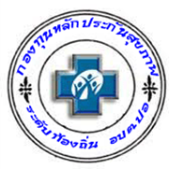 รายงานประชุมคณะกรรมการกองทุนหลักประกันสุขภาพองค์การบริหารส่วนตำบลปอครั้งที่ 2/ ๒๕๖2วันอังคารที่  9  เมษายน  ๒๕๖2ณ ห้องประชุมภูชี้ดาว ที่ทำการองค์การบริหารส่วนตำบลปอ อำเภอเวียงแก่น จังหวัดเชียงราย-----------------------------------ผู้มาประชุม๑.นายแสน ลือชา		นายกองค์การบริหารส่วนตำบลปอ				ประธานกรรมการ2.นายบุญถึง ลือชา		ผู้อำนวยการ รพ.สต.ปางปอ (ผู้แทนหน่วยงานสาธารณสุข)		กรรมการ3.นายคำปัน แสงงาม		สมาชิกสภา อบต.ปอ หมู่ 3 (ผู้แทนฝ่ายสภาท้องถิ่น)			กรรมการ4.นายไทยรัตน์ ลือชา		ผู้ใหญ่บ้านหมู่ 5 (ผู้แทนชุมชน)					กรรมการ5.นายธนวัฒน์ อุสาใจ		รองนายก อบต.ที่ได้รับมอบหมาบ					กรรมการ6.นายวราวุธ อุสาใจ		ผู้ใหญ่บ้านหมู่ 3 (ผู้แทนชุมชน)					กรรมการ7.นายจำรัส ไชยลังการ		ประธาน อสม.(อสม.หมู่ 5)					กรรมการ8.นายชิงชัย ยอดมณีบรรพต	สมาชิกสภา อบต.หมู่ 9						กรรมการ9.นายสุพจน์ เชื้อเมืองพาน	ผู้อำนวยการ รพ.สต.บ้านผาแล					กรรมการ10.นายวิชิต พันธ์ศรี		ผู้อำนวยการ รพ.สต.บ้านร่มฟ้าทอง				กรรมการ11.นายตุ่น ไชยลังการ		แทนนายถนอม ไชยลังการ อสม.ม.5				กรรมการ12.นางสาวกรรณิการ์ ชัยวงศ์   	หัวหน้าสำนักงานปลัด อบต.ปอ			   กรรมการและผู้ช่วยเลขานุการ13.นางวิลาวัลย์ โนระ		หัวหน้าฝ่ายการเงิน 				   กรรมการและผู้ช่วยเลขานุการ๑4.นางพรเพชร จิตบาล		นักพัฒนาชุมชนชำนาญการ		   	   กรรมการและผู้ช่วยเลขานุการที่ปรึกษาที่มาประชุม1.นางพัชรินทร์ นุธรรม			แทนผู้อำนวยการโรงพยาบาลเวียงแก่น		ที่ปรึกษา2.นายบุญอุ้ม ศรีกันชัย			ท้องถิ่นอำเภอเวียงแก่น				ที่ปรึกษาที่ปรึกษาที่ไม่มาประชุม1.สาธารณสุขอำเภอเวียงแก่น		ติดภารกิจผู้ไม่มาประชุม1.นายศตวรรษ กตเวทิตากุล	ผู้ใหญ่บ้าน หมู่ ๘ (ผู้แทนชุมชน)					ติดภารกิจ2.นายศักดิ์ณรงค์ สิริพุทธาสกุล	ผู้ใหญ่บ้านหมู่ ๒ (ผู้แทนชุมชน)					ติดภารกิจ3.นายธนภัทร จำรัสจำรูญกร	ผู้ใหญ่บ้านหมู่ 14 (ผู้แทนชุมชม)					ติดภารกิจ4.นายประเวศ ปงรังษี 		ปลัดองค์การบริหารส่วนตำบล กรรมการและเลขานุการ   		ติดราชการผู้เข้าร่วมประชุม๑.ส.อ.หญิงวนิดา ศรีไกรรส 	นักวิชาการคลังชำนาญการ	อนุกรรมการฝ่ายการเงินและบัญชี2.นางสาวนพมาส ถิระสังวร 	เจ้าพนักงานธุรการปฏิบัติงาน	อนุกรรมการฝ่ายธุรการและติดต่อประสานงาน3.นายเจษฎา โปงวงค์		นักวิชาการเกษตรชำนาญการ	อนุกรรมการฝ่ายติดตามประเมินผล4.นางมนธิชา ลือชา		นักจัดการงานทั่วไปชำนาญการ	อนุกรรมการฝ่ายประชาสัมพันธ์5.จ.ส.อ.ไพรวัณฑ์ ยาละ		นักวิเคราะห์ยโนบายและแผนปฏิบัติการ อนุกรรมการฝ่ายแผนดำเนินงาน6.นายภัทรกร แสงงาม		นักวิชาการเงินและบัญชีปฏิบัติการ อนุกรรมการฝ่ายตรวจสอบภายในสรุป -คณะกรรมการมาประชุม 14 คน ไม่มาประชุม  4 คน       -ที่ปรึกษา มาประชุม 2 คน ไม่มา 1 คน      -อนุกรรมการ มาประชุม 6 คน  ไม่มา  -  คน      -รวมผู้มาประชุมและผู้เข้าร่วมประชุมทั้งหมด 22 คน ไม่มาประชุม  5  คน-เริ่มประชุมเวลา 	๐๙.๓๐ น. นางสาวกรรณิการ์ ชัยวงศ์ กรรมการและผู้ช่วยเลขานุการ ได้ตรวจนับองค์ประชุม โดยกรรมการมาประชุมจำนวน 14 คน เกินกึ่งหนึ่งของคณะกรรมการที่มีอยู่จำนวน 18 คน ถือว่าครบองค์ประชุม จึงนำเรียนประธานกองทุนฯ กล่าวเปิดการประชุมระเบียบวาระที่ ๑ 	เรื่องที่ประธานแจ้งให้ทราบ(นายแสน ลือชา)		-ไม่มีประธานกองทุนฯ		ระเบียบวาระที่ ๒	รับรองรายงานการประชุมครั้งที่แล้วมา			-รับรองรายงานการประชุมครั้งที่ 1/2562 เมื่อวันที่ 28 กุมภาพันธ์ 2562ประธานกรรมการ	แจ้งมอบหมายให้นางสาวกรรณิการ์ ชัยวงศ์ กรรมการและผู้ช่วยเลขานุการ นำเสนอ			รายละเอียดรายงานการประชุม ครั้งที่ 1/2562 เมื่อวันที่ 28 กุมภาพันธ์ 2562นางสาวกรรณิการ์ ชัยวงศ์	-นำเสนอรายละเอียดรายงานการประชุม ครั้งที่ 1/2562 เมื่อวันที่ 28 กุมภาพันธ์ 2562กรรมการและผู้ช่วยเลขานุการ โดยชี้แจงรายละเอียดมติของที่ประชุม เพื่อให้ที่ประชุมได้รับทราบและถือเป็นแนวทางการ			พิจารณาโครงการรวมทั้งการติดตามรายงานผลการดำเนินงาน ประธานกรรมการ	  -ขอให้ที่ประชุมลงมติรับรองรายงานการประชุม ครั้งที่ 1/2562 เมื่อวันที่ 28 กุมภาพันธ์ 			2562มติที่ประชุม		รับรองรายงานการประชุม ครั้งที่ 1/2562 เมื่อวันที่ 28 กุมภาพันธ์ 			2562 ด้วยมติเป็นเอกฉันท์ 14 ต่อ 0 เสียงระเบียบวาระที่ ๓	เรื่องเพื่อทราบและพิจารณา			3.1 รายงานสถานการณ์เงินกองทุนฯ ณ ปัจจุบันประธานกรรมการ	-มอบหมายให้นางสาวกรรณิการ์ ชัยวงศ์ กรรมการและผู้ช่วยเลขานุการ นำเสนอต่อที่ประชุมนางสาวกรรณิการ์ ชัยวงศ์	-รายงานสถานการณ์เงินกองทุนฯ ณ วันที่ 9 เมษายน 2562 มีดังนี้			รายรับ			-ยอดยกมาจากปีที่แล้ว จำนวน 2,483,620.68 บาท			-รับการจัดสรรจาก สปสช.จำนวน  888,480 บาท			-รับการสมทบจาก อบต.ปอ จำนวน 355,392 บาท			-ดอกเบี้ยเงินฝากจากธนาคาร จำนวน  3,822.67 บาท			-เงินคืนจากเงินเหลือจ่ายของโครงการ จำนวน 5,735 บาท 			-รวมงบประมาณ ปี พ.ศ.2562 จำนวน 1,247,694.67 บาท			รายจ่าย			-ค่าใช้จ่ายในการบริหารจัดการกองทุน (รายจ่ายประเภทที่ 4)			จำนวน 27,945 บาท			เงินคงเหลือ 			2,487,913.35 บาท			3.2 พิจารณาโครงการที่เสนอขอรับเงินอุดหนุนประจำปีงบประมาณ พ.ศ.2562ประธานกรรมการ	-มอบหมายให้กรรมการและผู้ช่วยเลขานุการ นำเสนอรายละเอียดโครงการที่เสนอขอรับเงิน			อุดหนุนต่อกองทุนฯ เพื่อให้ที่ประชุมพิจารณาอนุมัติทีละโครงการ กรรมการและเลขานุการ	-แจ้งที่ประชุมว่า โครงการที่เสนอมาขอรับเงินอุดหนุน เป็นโครงการที่เสนอมาภายในวันที่ 20 			มีนาคม 2562 และได้ผ่านการพิจารณากลั่นกรองจากคณะอนุกรรมการมาเรียบร้อยแล้ว โดย			จะเป็นโครงการของศูนย์พัฒนาเด็กเล็กในสังกัด อบต.ปอ ก่อนเนื่องจากได้ทำการแก้ไขความ			ถูกต้องตามที่คณะอนุกรรมการได้แนะนำแล้ว สำหรับโครงการที่เสนอมาของหน่วยงานอื่น ๆ 			เช่น รพสต./รร./กลุ่มองค์กรประชาชน จะนำมาพิจารณาอีกครั้งในการประชุมครั้งต่อไป 			เนื่องจากหากนำมาพิจารณาทั้งหมดในการประชุมวันนี้ คาดว่าจะไม่แล้วเสร็จภายในกำหนด 1 			วัน เนื่องจากมีโครงการจำนวนมาก และต้องพิจารณาอนุมัติโดยละเอียด รอบคอบและเป็นไป			ตามระเบียบกองทุนฯ ขอเสนอทีละโครงการและให้ที่ประชุมพิจารณาและลงมติ ดังนี้			1.ศูนย์พัฒนาเด็กเล็กบ้านปอกลาง			1.1 โครงการส่งเสริมความรู้และป้องกันปัญหาโรคติดต่อในศูนย์พัฒนาเด็กเล็ก			ปี 2562 วงเงิน 6,350 บาทนางพัชรินทร์ นุธรรม	-ขอเสนอความเห็นและข้อแนะนำให้คณะกรรมการได้ประกอบการพิจารณา ที่ปรึกษาจาก รพ.เวียงแก่น กรณีค่าตอบแทนวิทยากรหากเป็นวิทยากรที่มาจากเจ้าหน้าที่ของรัฐ และได้มาปฏิบัติหน้าที่			เป็นวิทยากรบรรยายในวันเวลาราชการ จะไม่สามารถรับเงินค่าสมนาคุณวิทยากรได้ หากมีการ			เบิกจ่ายเงิน จะต้องถูกทักท้วงและเรียกเงินคืน ดังนั้น จะต้องจัดโครงการในวันหยุดราชการ			เท่านั้นนายสุพจน์ เชื้อเมืองพาน	-กรณีค่าป้ายประชาสัมพันธ์โครงการ ควรเป็นป้ายในลักษณะการจัดทำขึ้นเพื่อการกรรมการ		ประชาสัมพันธ์ หากเป็นป้ายชื่อโครงการควรระบุข้อความให้ถูกต้อง ว่า "ป้ายชื่อโครงการ"มติที่ประชุม		เห็นชอบและอนุมัติโครงการส่งเสริมความรู้และป้องกันปัญหาโรคติดต่อในศูนย์พัฒนาเด็กเล็ก			ปี 2562 วงเงิน 6,350 บาท โดยให้ศูนย์พัฒนาเด็กเล็กบ้านปอกลางจัดโครงการในวันหยุด			ราชการและเปลี่ยนข้อความรายจ่ายรายการป้ายประชาสัมพันธ์โครงการ เป็น ป้ายชื่อโครงการ 			2.ศูนย์พัฒนาเด็กเล็กบ้านปางหัด หมู่ 2			2.1 โครงการเฝ้าระวังโรคติดต่อและป้องกันเด็กจมน้ำในศูนย์พัฒนาเด็กเล็ก 			วงเงิน 7,690 บาท มติที่ประชุม		เห็นชอบอนุมัติโครงการเฝ้าระวังโรคติดต่อและป้องกันเด็กจมน้ำในศูนย์พัฒนาเด็กเล็ก 			วงเงิน 7,690 บาท โดยให้ศูนย์พัฒนาเด็กเล็กบ้านปางหัดจัดโครงการในวันหยุดราชการ			และเปลี่ยนข้อความรายจ่ายรายการป้ายประชาสัมพันธ์โครงการ เป็น ป้ายชื่อโครงการ			2.3 โครงการประเมินเฝ้าระวังและแก้ไขโภชนาการในเด็กเล็ก วงเงิน 5540 บาทนายสุพจน์ เชื้อเมืองพาน	-ขอเสนอความเห็นว่า วัตถุประสงค์ของโครงการ ข้อ 3 ระบุว่า เพื่อแก้ไขทุพโภชนาการในเด็กกรรมการ		ให้ดีขึ้น ร้อยละ 90% เนื่องจากตามข้อเท็จจริงหากทำโครงการแล้วไม่สามารถบรรลุตาม			วัตถุประสงค์ข้อนี้ได้เนื่องจากเป็นเรื่องที่ไม่เคยมีหน่วยงานใดทำได้มาก่อน ซึ่งเป็นการ			ตั้งเป้าหมายไว้ที่ 90% เป็นเป้าหมายที่สูงมากเกินไป	มติที่ประชุม		เห็นชอบอนุมัติโครงการประเมินเฝ้าระวังและแก้ไขโภชนาการในเด็กเล็ก วงเงิน 5540 บาท			ของ ศพด.ปางหัด โดยให้ตัดวัตถุประสงค์ข้อ 3.ออก เนื่องจากไม่สามารถทำให้บรรลุตาม			วัตถุประสงค์ข้อนี้ได้ และให้ดำเนินการจัดโครงการในวันหยุดราชการ 			2.3 โครงการสนามเด็กเล่นสร้างปัญญา เสริมสร้างพัฒนาการเด็ก วงเงิน 8,712 บาทนางพัชรินทร์ นุธรรม	-ขอเสนอความเห็นเพื่อแนะนำให้คณะกรรมการได้นำไปพิจารณาว่า เนื่องจากได้ไปเข้ารับการที่ปรึกษาจาก รพ.เวียงแก่น ฝึกอบรมการดำเนินงานกองทุนฯ และได้รับแจ้งแนวทางการพิจารณาอนุมัติงบประมาณของ			กองทุนฯ กรณีค่าใช้จ่ายที่เป็นการจัดซื้อวัสดุอุปกรณ์ในโครงการ จะต้องไม่เกินร้อยละ 25%			ของวงเงินโครงการ ซึ่งการจัดโครงการจะต้องมีลักษณะเป็นการอบรมให้ความรู้ในการป้องกัน 			ส่งเสริมการดูแลสุขภาพ และหากมีการจัดซื้อวัสดุอุปกรณ์ที่จำเป็นสำหรับการจัดโครงการ 			จะต้องจัดซื้อได้ไม่เกิน 25% ของวงเงินโครงการ แต่เมื่อพิจารณาตามที่ ศพด.ปางหัด เสนอมา			นั้น เป็นการจัดซื้อวัสดุอุปกรณ์ทั้ง 100% จึงไม่สามารถสนับสนุนงบประมาณได้ นางสาวกรรณิการ์ ชัยวงศ์	-เสนอความเห็นว่า โครงการสนามเด็กเล่นสร้างปัญญา เสริมสร้างพัฒนาการเด็ก เป็นนโยบายกรรมการและผู้ช่วยฯ 	ของกรมส่งเสริมการปกครองท้องถิ่น เพื่อให้การพัฒนาการของเด็กเล็กในสังกัดศูนย์ครบทั้ง 			4 ด้าน โดยการมีส่วนร่วมจากภาคประชาชน โดยไม่ใช้งบประมาณ แต่ให้จัดหาวัสดุอุปกรณ์ใน			ท้องถิ่น โดยใช้แรงงานของผู้ปกครองหรือคนในชุมชน ร่วมกันก่อสร้างขึ้นมาเพื่อให้เด็กเล็ก			ศูนย์ฯ ได้เล่นสร้างปัญญาทั้งทางร่างกายและจิตใจ ซึ่งอบต.ปอ ได้จัดซื้อวัสดุอุปกรณ์ที่ไม่				สามารถจัดหาได้ในท้องถิ่น เช่น เชือกในลอนขนาดใหญ่ ทราย ให้กับศูนย์เด็กบางแห่งเพื่อเป็น			ศูนย์นำร่องไปก่อน แต่ไม่ได้จัดซื้อครบทุกศูนย์เด็กทั้ง 17 แห่งแต่อย่างใด แต่วัสดุอุปกรณ์อื่น			 ๆให้ชุมชนเป็นผู้สนับสนุน เช่น เสาไม้ ไม้กระดาน และใช้แรงงานจากชุมชน มาดำเนินการ			ก่อสร้าง ดังนั้น อนุกรรมการจึงมีความเห็นว่า การสนับสนุนงบประมาณให้แก่ศูนย์เด็กที่ยัง			เหลือที่ไม่ได้รับงบประมาณจาก อบต.ปอ แต่มาขอรับจากกองทุนฯ เพื่อไปดำเนินการจัดซื้อ			วัสดุที่จำเป็นในการก่อสร้าง เช่น เชือก ตะปู ทราย และวัสดุอื่น ๆให้ ศูนย์เด็กไปจัดหาในชุมชน			เอง และเห็นว่าสนามเด็กเล่นสร้างปัญญานั้น หากดำเนินการให้เด็กใน ศพด.ได้เล่น ก็จะเป็น			การส่งเสริมพัฒนาการทั้งทางร่างกาย สติปัญญา ทักษะต่าง ๆของเด็กให้มีพัฒนาการที่สมวัย 			และมีเครื่องเล่นที่ปลอดภัยต่อเด็ก ซึ่งเด็กในวัยนี้ มีอายุ 2-5 ขวบ ไม่สามารถจะจัดอบรมให้			ความรู้แก่เด็กได้ หากจะจัดได้เพียงอบรมผู้ปกครองและครู แต่เด็กวัยนี้ ต้องส่งเสริมพัฒนาการ			ทั้ง 4 ด้าน ซึ่งสิ่งสำคัญคือการได้เล่น จนเกิดการเรียนรู้ทางสติปัญญา รวมทั้งเกิดทักษะ 				พัฒนาการทั้งทางจิตใจและร่างกายไปพร้อมกัน จึงเห็นว่าน่าจะสามารถสนับสนุนงบประมาณ			ในการดำเนินโครงการดังกล่าวได้ มติที่ประชุม		ไม่อนุมัติโครงการสนามเด็กเล่นสร้างปัญญา เสริมสร้างพัฒนาการเด็ก วงเงิน 8,712 บาท			ของทุกศูนย์พัฒนาเด็กเล็กเนื่องจากค่าใช้จ่ายในโครงการ เป็นค่าจัดซื้อวัสดุทั้งหมด 100% ซึ่ง			ไม่สามารถเบิกจ่ายได้ตามระเบียบที่กองทุนฯถือปฏิบัติอยู่ หากมีการเบิกจ่ายสนับสนุน				งบประมาณไป หากมีการตรวจสอบและเรียกเงินคืนเนื่องจากไม่เป็นไปตามระเบียบ จะส่งผล			ต่อคณะกรรมการทั้งชุดที่ต้องรับผิดชอบ ดังนั้น การพิจารณาจะต้องถือ			ระเบียบเป็นแนวทางการอนุมัติงบประมาณของกองทุนฯ				3.ศูนย์พัฒนาเด็กเล็กบ้านสันติพัฒนา			3.1 โครงการส่งเสริมความรู้และป้องกันปัญหาโรคติดต่อในศูนย์พัฒนาเด็กเล็ก ปี 2562			วงเงิน 5600 บาทมติที่ประชุม		เห็นชอบโครงการส่งเสริมความรู้และป้องกันปัญหาโรคติดต่อในศูนย์พัฒนาเด็กเล็ก ปี 2562			วงเงิน 5600 บาท โดยให้ศูนย์พัฒนาเด็กเล็กบ้านสันติพัฒนาจัดโครงการในวันหยุดราชการ			และเปลี่ยนข้อความรายจ่ายรายการป้ายประชาสัมพันธ์โครงการ เป็น ป้ายชื่อโครงการ			3.2 โครงการสวนสุขภาพปฐมวัย (เครื่องเล่นสนามสร้างปัญญา) วงเงิน 8712 บาทมติที่ประชุม		ไม่เห็นชอบโครงการเนื่องจากค่าใช้จ่ายในโครงการไม่สามารถเบิกจ่ายได้ตามระเบียบที่กองทุน			ฯ ถือปฏิบัติอยู่ หากมีการเบิกจ่ายสนับสนุนงบประมาณไป หากมีการตรวจสอบและเรียกเงิน			คืนเนื่องจากไม่เป็นไปตามระเบียบ จะส่งผลต่อคณะกรรมการทั้งชุดที่ต้องรับผิดชอบ ดังนั้น 			การพิจารณาจะต้องถือระเบียบเป็นแนวทางการอนุมัติงบประมาณกองทุนฯ เป็นสำคัญ			4.ศูนย์พัฒนาเด็กเล็กบ้านเจดีย์ทอง 			4.1 โครงการเด็กเล็กพัฒนาการพร้อมสมวัย (สนามเด็กเล่นเสริมสร้างปัญญา) วงเงิน			8712 บาทมติที่ประชุม		ไม่เห็นชอบโครงการเนื่องจากค่าใช้จ่ายในโครงการไม่สามารถเบิกจ่ายได้ตามระเบียบที่กองทุน			ฯ ถือปฏิบัติอยู่ หากมีการเบิกจ่ายสนับสนุนงบประมาณไป หากมีการตรวจสอบและเรียกเงิน			คืนเนื่องจากไม่เป็นไปตามระเบียบ จะส่งผลต่อคณะกรรมการทั้งชุดที่ต้องรับผิดชอบ ดังนั้น 			การพิจารณาจะต้องถือระเบียบเป็นแนวทางการอนุมัติงบประมาณกองทุนฯ เป็นสำคัญ			4.2 โครงการศูนย์พัฒนาเด็กเล็กปลอดภัยห่างไกลโรคติดต่อ วงเงิน 10,155 บาทนายสุพจน์ เชื้อเมืองพาน	แสดงความเห็นว่า ชื่อโครงการระบุว่าเป็นการฝึกอบรมให้ห่างไกลโรคติดต่อ แต่ในเนื้อหาการกรรมการ		บรรยายของวิทยากร ไม่ได้มีเพียงโรคติดต่อเท่านั้น แต่มีเรื่องอื่นด้วย เช่น การปฐมพยาบาล			เบื้องต้น การป้องกันเด็กจมน้ำ ดังนั้น จึงไม่ควรระบุชื่อโครงการที่เป็นการระบุหัวข้อที่เป็นการ			เฉพาะ ควรระบุไว้กว้างๆ ครอบคลุมทุกโรคที่เด็กในวัยปฐมวัยมีความเสี่ยงมติที่ประชุม		เห็นชอบโครงการศูนย์พัฒนาเด็กเล็กปลอดภัยห่างไกลโรคติดต่อ วงเงิน 10,155 บาท			โดยให้จัดโครงการในวันหยุดราชการ หากมีการเบิกค่าวิทยากรซึ่งมาจากเจ้าหน้าที่ของรัฐ			ให้ตัดข้อความชื่อโครงการคำว่า โรคติดต่อ ออก ให้เป็นชื่อโครงการโครงการศูนย์พัฒนาเด็ก			เล็กปลอดภัยห่างไกลโรค กรณีป้ายประชาสัมพันธ์โครงการ เปลี่ยนเป็นป้ายชื่อโครงการ			4.3โครงการประเมินผลเฝ้าระวังและแก้ไขปัญหาโภชนาการในเด็กเล็ก วงเงิน 8305 บาทมติที่ประชุม		เห็นชอบอนุมัติโครงการประเมินเฝ้าระวังและแก้ไขโภชนาการในเด็กเล็ก วงเงิน 8305 บาท			ของ ศพด.เจดีย์ทอง โดยให้ตัดวัตถุประสงค์ข้อ 3.ออก เนื่องจากไม่สามารถทำให้บรรลุตาม			วัตถุประสงค์ข้อนี้ได้ และให้ดำเนินการจัดโครงการในวันหยุดราชการ			5.ศูนย์พัฒนาเด็กเล็กบ้านผาแล			5.1 โครงการสนามเด็กเล่นสร้างปัญญา เพื่อพัฒนาการที่สมวัย วงเงิน 8712 บาทมติที่ประชุม		ไม่เห็นชอบโครงการเนื่องจากค่าใช้จ่ายในโครงการไม่สามารถเบิกจ่ายได้ตามระเบียบที่กองทุน			ฯ ถือปฏิบัติอยู่ หากมีการเบิกจ่ายสนับสนุนงบประมาณไป หากมีการตรวจสอบและเรียกเงิน			คืนเนื่องจากไม่เป็นไปตามระเบียบ จะส่งผลต่อคณะกรรมการทั้งชุดที่ต้องรับผิดชอบ ดังนั้น 			การพิจารณาจะต้องถือระเบียบเป็นแนวทางการอนุมัติงบประมาณกองทุนฯ เป็นสำคัญ			5.2 โครงการอบรมให้ความรู้ เฝ้าระวังโรคติดต่อในเด็กปฐมวัย วงเงิน 6900 บาทมติที่ประชุม		เห็นชอบโครงการอบรมให้ความรู้ เฝ้าระวังโรคติดต่อในเด็กปฐมวัย วงเงิน 6900 บาท			โดยให้ดำเนินการ 			-เปลี่ยนชื่อโครงการเป็น โครงการอบรมให้ความรู้ เฝ้าระวังโรคในเด็กปฐมวัย			-จัดโครงการในวันหยุดราชการ			-เปลี่ยนข้อความรายจ่ายรายการป้ายประชาสัมพันธ์โครงการ เป็นป้ายชื่อโครงการ			6.ศูนย์พัฒนาเด็กเล็กบ้านร่มฟ้าผาหม่น 			6.1 โครงการผู้ปกครองใส่ใจเฝ้าระวังเด็กเล็กห่างไกลโรคติดต่อ วงเงิน 7830 บาทมติที่ประชุม		เห็นชอบโครงการผู้ปกครองใส่ใจเฝ้าระวังเด็กเล็กห่างไกลโรคติดต่อ วงเงิน 7830 บาท			โดยให้ดำเนินการ			-เปลี่ยนชื่อโครงการเป็น โครงการผู้ปกครองใส่ใจเฝ้าระวังเด็กเล็กห่างไกลโรค			-จัดโครงการในวันหยุดราชการ			-เปลี่ยนข้อความรายจ่ายรายการป้ายประชาสัมพันธ์โครงการ เป็นป้ายชื่อโครงการ			6.2 โครงการประเมินเฝ้าระวังและแก้ไขโภชนาการในเด็กเล็ก วงเงิน 5980 บาทมติที่ประชุม		เห็นชอบโครงการประเมินเฝ้าระวังและแก้ไขโภชนาการในเด็กเล็ก วงเงิน 5980 บาท			โดยให้ดำเนินการ			-ตัดวัตถุประสงค์ข้อที่ 3 ออก			-จัดโครงการในวันหยุดราชการ			-เปลี่ยนข้อความรายจ่ายรายการป้ายประชาสัมพันธ์โครงการ เป็นป้ายชื่อโครงการ			6.3 โครงการเด็กดีพัฒนาการสมวัย (สนามเด็กเล่นเสริมสร้างปัญญา) วงเงิน 8712 บาทมติที่ประชุม 		ไม่เห็นชอบโครงการเนื่องจากค่าใช้จ่ายในโครงการไม่สามารถเบิกจ่ายได้ตามระเบียบที่กองทุน			ฯ ถือปฏิบัติอยู่ หากมีการเบิกจ่ายสนับสนุนงบประมาณไป หากมีการตรวจสอบและเรียกเงิน			คืนเนื่องจากไม่เป็นไปตามระเบียบ จะส่งผลต่อคณะกรรมการทั้งชุดที่ต้องรับผิดชอบ ดังนั้น 			การพิจารณาจะต้องถือระเบียบเป็นแนวทางการอนุมัติงบประมาณกองทุนฯ เป็นสำคัญ			7.ศูนย์พัฒนาเด็กเล็กบ้านหนองเตา			7.1 โครงการเด็กเล็กปลอดภัยใส่ใจสุขภาพ วงเงิน 3600 บาทมติที่ประชุม		เห็นชอบโครงการเด็กเล็กปลอดภัยใส่ใจสุขภาพ วงเงิน 3600 บาท			โดยให้ดำเนินการ			-จัดโครงการในวันหยุดราชการ			-เปลี่ยนข้อความรายจ่ายรายการป้ายประชาสัมพันธ์โครงการ เป็นป้ายชื่อโครงการ			8.ศูนย์พัฒนาเด็กเล็กบ้านผาตั้ง			8.1 โครงการเฝ้าระวังโรคติดต่อและการป้องกันเด็กจมน้ำในศูนย์พัฒนาเด็กเล็ก ประจำปี			งบประมาณ พ.ศ.2562 วงเงิน 6950 บาทมติที่ประชุม		เห็นชอบโครงการ โดยให้ดำเนินการดังนี้			-จัดโครงการในวันหยุดราชการ			-เปลี่ยนข้อความรายจ่ายรายการป้ายประชาสัมพันธ์โครงการ เป็นป้ายชื่อโครงการ			9.ศูนย์พัฒนาเด็กเล็กบ้านอยู่สุข			9.1 โครงการผู้ปกครองใส่ใจเฝ้าระวังเด็กเล็กห่างไกลโรคติดต่อ วงเงิน 6815 บาทมติที่ประชุม		เห็นชอบโครงการ โดยให้ดำเนินการ			-จัดโครงการในวันหยุดราชการ			-เปลี่ยนข้อความรายจ่ายรายการป้ายประชาสัมพันธ์โครงการ เป็นป้ายชื่อโครงการ			-เปลี่ยนชื่อโครงการเป็น โครงการผู้ปกครองใส่ใจเฝ้าระวังเด็กเล็กห่างไกลโรค			9.2 โครงการเด็กดีพัฒนาการสมวัย (สนามเด็กเล่นเสริมสร้างปัญญา) วงเงิน 8712 บาทมติที่ประชุม		ไม่เห็นชอบโครงการเนื่องจากค่าใช้จ่ายในโครงการไม่สามารถเบิกจ่ายได้ตามระเบียบที่กองทุน			ฯ ถือปฏิบัติอยู่ หากมีการเบิกจ่ายสนับสนุนงบประมาณไป หากมีการตรวจสอบและเรียกเงิน			คืนเนื่องจากไม่เป็นไปตามระเบียบ จะส่งผลต่อคณะกรรมการทั้งชุดที่ต้องรับผิดชอบ ดังนั้น 			การพิจารณาจะต้องถือระเบียบเป็นแนวทางการอนุมัติงบประมาณกองทุนฯ เป็นสำคัญ			10.ศูนย์พัฒนาเด็กเล็กบ้านห้วยหาน			10.1 โครงการพัฒนาทักษะการดูแลเด็กแก่ผู้ปกครองเด็กเล็กบ้านห้วยหาน ปีงบประมาณ 			พ.ศ.2562 วงเงิน 21600 บาทมติที่ประชุม		เห็นชอบโครงการ โดยให้ดำเนินการ			-จัดโครงการในวันหยุดราชการ			-เปลี่ยนข้อความรายจ่ายรายการป้ายประชาสัมพันธ์โครงการ เป็นป้ายชื่อโครงการ			11.ศูนย์พัฒนาเด็กเล็กบ้านศิลาแดง			11.1 โครงการส่งเสริมความรู้และป้องกันปัญหาโรคติดต่อในศูนย์พัฒนาเด็กเล็กปี 2562			วงเงิน 7475 บาทมติที่ประชุม		เห็นชอบโครงการ โดยให้ดำเนินการ			-จัดโครงการในวันหยุดราชการ			-เปลี่ยนข้อความรายจ่ายรายการป้ายประชาสัมพันธ์โครงการ เป็นป้ายชื่อโครงการ			-เปลี่ยนชื่อโครงการเป็นโครงการส่งเสริมความรู้และป้องกันปัญหาโรคในศูนย์พัฒนาเด็กเล็กปี 			2562			12.ศูนย์พัฒนาเด็กเล็กบ้านห้วยคุ			12.1 โครงการอบรมเชิงปฏิบัติการเฝ้าระวังสุขภาพช่องปากเด็กปฐมวัย ประจำปี			งบประมาณ 2562 วงเงิน 3600 บาท มติที่ประชุม		เห็นชอบโครงการโดยให้ดำเนินการ			-จัดโครงการในวันหยุดราชการ			-เปลี่ยนข้อความรายจ่ายรายการป้ายประชาสัมพันธ์โครงการ เป็นป้ายชื่อโครงการ			3.3 รายงานผลการติดตามรายงานผลการดำเนินงานประจำปีงบประมาณ 2560 และ			ปีงบประมาณ 2561 นางสาวกรรณิการ์ ชัยวงศ์	-สืบเนื่องจากในการประชุมครั้งที่ 1/2562 เมื่อวันที่ 28 กุมภาพันธ์ 2562 ได้มีมติให้เรียก			เงินคืนโครงการที่ไม่รายงานผลการดำเนินงานของปีงบประมาณ 2560 และปี 2561 ดังนี้			1.ปีงบประมาณ 2560			1.1 โครงการฝึกอบรมการกำจัดขยะอย่างถูกวิธีเพื่อสุขภาพดีถ้วนหน้า บ้านปางหัด 			หมู่ 2 จำนวนเงิน 24,225 บาท			1.2 โครงการฝึกอบรมการกำจัดขยะอย่างถูกวิธีเพื่อสุขภาพดีถ้วนหน้า บ้านปางปอ หมู่ 			1 จำนวนเงิน 20,850 บาท			กองทุนฯ ได้มีหนังสือแจ้งขอให้คืนเงินเมื่อวันที่ 5 มีนาคม 2562 โดยแจ้งให้ส่งเงินคืนทั้งหมด			ภายใน 15 วันนับแต่วันที่ได้รับแจ้ง โดยมีคณะกรรมการหมู่บ้านปางปอ หมู่ที่ 1 ในฐานะ			ผู้รับผิดชอบโครงการ ได้มาเข้าพบท่านประธานกองทุนฯ โดยได้ชี้แจงว่า ได้ดำเนินการจัดทำ			โครงการเรียบร้อยแล้วตั้งแต่ปีงบประมาณ 2560 แต่เนื่องจากเอกสารการดำเนินการสูญหาย 			เนื่องจากมีคนจัดทำหลายคนและเอกสารอยู่คนละที่ไม่สามารถเก็บรวบรวมได้ จึงไม่สามารถ			จัดทำรายงานมาให้กองทุนฯได้  ข้าพเจ้าจึงให้คำแนะนำไปว่า หากข้อเท็จจริงได้ดำเนินการ			จัดทำโครงการจริง ขอให้ไปขอสำเนาใบเสร็จที่ได้จัดซื้อวัสดุอุปกรณ์ในโครงการและเอกสารที่			เป็นหลักฐานการใช้จ่ายเงินตามโครงการมาให้ครบ หากรายงานการใช้จ่ายไม่ครบมีเงินเหลือ			จ่ายต้องส่งคืนกองทุน และขอให้ดำเนินการจัดส่งรายงานมาโดยเร็ว ซึ่งบัดนี้ บ้านปางปอ หมู่ 			1 ได้จัดส่งรายงานการใช้จ่ายเงินมาแล้ว อยู่ระหว่างมอบหมายให้คณะอนุกรรมการ				ติดตามประเมินผลตรวจสอบความถูกต้อง  			กรณีโครงการฝึกอบรมการกำจัดขยะอย่างถูกวิธีเพื่อสุขภาพดีถ้วนหน้า บ้านปางหัด 			หมู่ 2 จำนวนเงิน 24,225 บาท เมื่อวันที่ 29 มีนาคม 2562 ได้รับแจ้งจากนายศักดิ์ณรงค์			สิริพุทธาสกุล ผู้ใหญ่บ้านปางหัดหมู่ 2 ว่า คณะกรรมการที่มีอำนาจถอนเงินในบัญชีเงินฝาก			ของหมู่บ้าน ติดภารกิจจึงยังไม่ได้ไปถอนเงินมาคืนให้กองทุนฯภายในกำหนดได้ แต่จะไป			ดำเนินการนำเงินมาคืนให้ภายในอาทิตย์หน้า (ช่วง 1-5 เมษายน 2562)			แต่ ณ บัดนี้วันที่ 9 เมษายน 2562 กองทุนฯ ยังมิได้รับเงินแต่อย่างใด นายวราวุธ อุสาใจ	ได้รับแจ้งจากท่านผู้ใหญ่บ้านปางหัด หมู่ 2 ว่า ขณะนี้อยู่ที่ธนาคาร ธกส.กำลังทำการถอนเงินกรรมการ		ในบัญชีเงินฝาก เพื่อนำมาคืนต่อกองทุนฯ โดยจะนำมาคืนภายในวันนี้ (9 เมษายน 2562) นางพัชรินทร์ นุธรรม	หากมีกรณีผู้รับผิดชอบโครงการไม่รายงานผลการดำเนินการ แม้จะได้ทำการติดตามในหลายที่ปรึกษาจาก รพ.เวียงแก่น	ครั้งแล้วก็ตาม ผู้รับผิดชอบโครงการก็ยังเพิกเฉยแนวทางการปฏิบัติในกรณีดังกล่าวนี้ กองทุนฯ			จะต้องรายงานให้องค์การบริหารส่วนตำบลปอ ดำเนินการตามกฎหมายกับหน่วยงาน/			ผู้รับผิดชอบโครงการ นางสาวกรรณิการ์ ชัยวงศ์	-กรณีโครงการที่ยังไม่รายงานผลการดำเนินงานปีงบประมาณ 2561 มีจำนวน 1 โครงการคือ			โครงการส่งเสริมสุขภาพด้วยแม่ไม้มวยไทย โรงเรียนไตรมิตรวิทยา วงเงิน 16,500 บาท 			รับเงินเมื่อ 25 มิถุนายน 2561 กองทุนฯ ได้มีหนังสือแจ้งขอให้คืนเงินภายใน 15 วันนับแต่			วันที่ได้รับแจ้ง เมื่อวันที่ 5 มีนาคม 2562 ซึ่งโรงเรียนไตรมิตรวิทยาได้จัดส่งรายงานผลการ			จ่ายเงิน(หักล้างหนี้) ยังไม่ถูกต้องและไม่ครบ เนื่องจากโครงการได้ระบุค่าใช้จ่ายเป็นค่าวิทยากร			สอนมวยไทย ทั้งหมด 16500 บาท แต่รายงานผลการดำเนินงานมา ปรากฏเอกสารไม่				ครบถ้วนตามจำนวนที่เบิกจ่ายเงินไป เช่น ค่าวิทยากร รายชื่อผู้เข้าร่วมกิจกรรมทุกวัน และ			ภาพถ่ายที่รายงานมาแสดงให้เห็นว่าดำเนินการจัดอบรมเพียงวันเดียว ดังนั้น หากโรงเรียนได้			ดำเนินการจึงแจ้งให้โรงเรียนดำเนินการจัดทำรายงานมาให้ถูกต้อง ตามที่กำหนดในโครงการ 			แต่บัดนี้ยังไม่รายงานมาแต่อย่างใดมติที่ประชุม		ให้ดำเนินการติดตามให้ผู้รับผิดชอบโครงการดำเนินการตามมติของคณะกรรมการ เพื่อเป็น			มาตรการและแนวทางการปฏิบัติในทิศทางเดียวกัน ไม่มีข้อยกเว้น เมื่อได้รับเงินอุดหนุนแล้ว 			ต้องไปดำเนินการและรายงานผลให้กองทุนฯทราบภายใน 60 วันนับแต่วันรับเช็คระเบียบวาระที่ ๔ 		เรื่องอื่น ๆประธานกรรมการ		-สอบคณะกรรมการมีท่านใดเสนอเรื่องอื่น ๆ เพิ่มเติมหรือไม่	นายสุพจน์ เชื้อเมืองพาน		-หารือการดำเนินโครงการศึกษาดูงาน เนื่องจากกองทุนได้แต่งตั้งคณะกรรมการกรรมการ			ชุดใหม่ ซึ่งประกอบด้วยบุคคลผู้นำชุมชนในชุมชนและจากฝ่ายสภา อบต.ปอ ซึ่งเป็นผู้				ที่ไม่เคยทำหน้าที่มาก่อน จึงอาจไม่มีความรู้ในการพิจารณาโครงการ ดังนั้น จึงมีความ				จำเป็นที่จะต้องจัดฝึกอบรมเพื่อให้คณะกรรมการมีความรู้ความสามารถในการบริหาร				จัดการกองทุนฯ จึงขอหารือว่าจะดำเนินการจัดโครงการฝึกอบรมพัฒนาศักยภาพ				กรรมการหรือไม่ มติที่ประชุม			ควรจัดทำโครงการฝึกอบรมและศึกษาดูงานเพื่อพัฒนาศักยภาพของคณะกรรมการ				กองทุนฯ โดยให้กรรมการและเลขานุการและผู้ช่วยเลขานุการ ได้เตรียมโครงการ				และพิจารณาเลือกกองทุนฯที่มีการบริหารจัดการดีเยี่ยม ซึ่งมีลักษณะบริบทพื้นที่				ใกล้เคียงกัน (ภาคเหนือ)และไม่ต้องเดินทางไกลมากนัก หากมีความคืบหน้าใด ๆ 				ให้นำข้อมูลมารายงานต่อคณะกรรมการในครั้งหน้าต่อไป ประธานกรรมการ		สำหรับการประชุมครั้งต่อไป อาจจะประชุมในช่วงปลายเดือนเมษายนนี้ เพื่อพิจารณา				โครงการที่เหลือ วันประชุมจะแจ้งนัดเป็นหนังสือให้ท่านทราบอีกครั้งประธานกรรมการ		-สั่งปิดการประชุม		ปิดการประชุม			เวลา  ๑5.45 น.						(ลงชื่อ)				ผู้บันทึกรายงานการประชุม						        (นางสาวกรรณิการ์ ชัยวงศ์)						      กรรมการและผู้ช่วยเลขานุการ						(ลงชื่อ)			 	ผู้ตรวจรายงานการประชุม         						            (นายประเวศ ปงรังษี)			   	                   							กรรมการและเลขานุการ 							(ลงชื่อ)				ผู้ตรวจรายงานการประชุม							   (นายแสน  ลือชา) 							              ประธานกองทุนฯ			   